Sweet-n-Sour Pork Loin 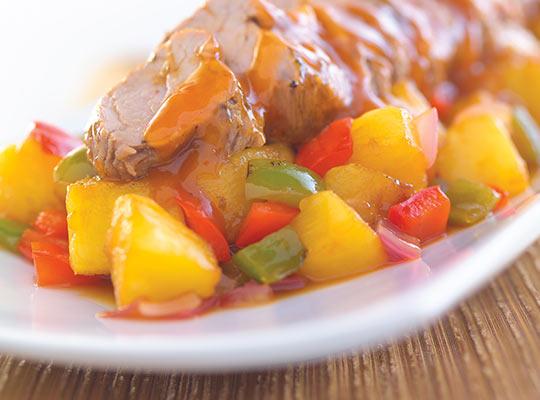 Prep Time: 30 minutesCook Time: 40 minutesTotal Time: 70 minutesYield: 24 servings